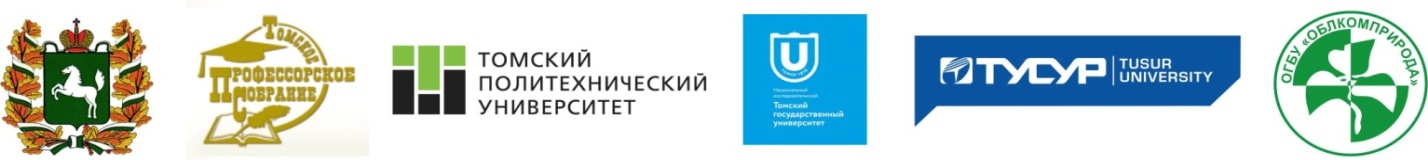 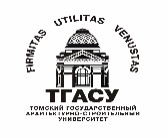 Региональная общественная организация «Томское профессорское собрание»АНО «Томский консорциум научно-образовательных и научных организаций»Департамент науки и высшего образования Администрации Томской областиОГБУ «Областной комитет охраны окружающей среды и природопользования»представляют образовательный проект «150 лет периодической таблицы химических элементов Д. И. Менделеева»с участием ведущих профессоров томских вузов и академических институтовЛекции будут проходить по понедельникам с 18 февраля 2019 г. по 09 декабря 2019 г.  (с перерывом на летние каникулы) в 16 часовв Городском Доме Ученых по адресу: ул. Советская, 45, напротив Городского садаОстановка общественного транспорта (трамвай № 1, 2) «Дом ученых».ПРОГРАММА ОБРАЗОВАТЕЛЬНОГО ПРОЕКТААудитория слушателей: студенты, магистранты, аспиранты, учителя и преподаватели школ, лицеев, ВУЗов. Участникам лектория, посетившим >75% лекций (регистрация будет обязательна) будет выдаваться сертификат. Продолжительность лекции до 1 часа.Телефон для справок 41-89-10, Е-mail: rikhvanov@tpu.ru№ п/пДатаФ.И.О. лектораТема лекции1.18.02.2019 гМайер Георгий Владимирович, президент ТГУ, д.ф.-м.н.Выдающийся российский учёный Д.И. Менделеев.2.04.03.2019.г.Козик Владимир Васильевич, зав.каф.неорганической химии ХФ ТГУ, д.т.н., профессорПериодический закон и периодическая система Д.И.Менделеева.3.18.03.2019 г.Фоминых Сергей Федорович, д. ист. н., профессорД.И.Менделеев  и «Сибирские Афины».4. 15.04.2019 г.Мамаев Анатолий Иванович, зав.каф. аналитической химии ХФ ТГУ, д.х.н., профессор  Физика и химия плазменных процессов в растворах.5. 13.05.2019 г.Курзина Ирина Александровна, профессор каф.физической химии ХФ ТГУ, д.ф.-м.н., профессорРавновесие в природе глазами химика.6.27.05.2019 г.Рихванов Леонид Петровичд.г.-м.н., профессор ТПУД.И. Менделеев и радиоактивность.7.23.09.2019 г.Слепченко Галина Борисовна, д.х.н., профессор ТПУД.И. Менделеев и развитие аналитической химии в России.8.07.10.2019 г.Саркисов Юрий Сергеевич, д.т.н., профессор ТГАСУПериодический закон и его применение в строительном материаловедении.9.28.10.2019 г.Барановская Наталья Владимировна, д.б.н., профессор ТПУТаблица Д.И. Менделеева как основа для понимания элементного состава живого организма.10.11.11.2019 г.Гавриленко Михаил Алексеевич, д.х.н., профессор   ТПУЦветометрическое определение элементов периодической системы Д.И.Менделеева.11.25.11.2019 г. Вакансия, ТУСУРГибкие плазменные экраны и таблица Д.И.Менделеева.12.09.12.2019 г.Ведущие: Черникова Ирина Сергеевна, д. филос.н., профессор ТГУ; Рихванов Леонид Петрович, д.г.-м.н., профессор ТПУКруглый стол: «Методологическое и философское значение открытия Д.И.Менделеева».